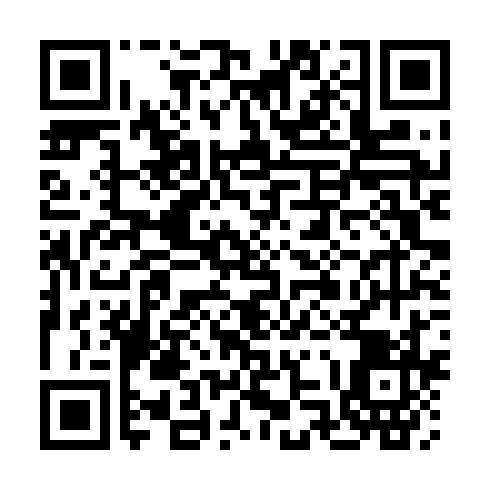 Ramadan times for Brezova Reber pri Dvoru, SloveniaMon 11 Mar 2024 - Wed 10 Apr 2024High Latitude Method: Angle Based RulePrayer Calculation Method: Muslim World LeagueAsar Calculation Method: HanafiPrayer times provided by https://www.salahtimes.comDateDayFajrSuhurSunriseDhuhrAsrIftarMaghribIsha11Mon4:404:406:1912:104:116:016:017:3412Tue4:384:386:1812:094:126:026:027:3613Wed4:364:366:1612:094:136:036:037:3714Thu4:344:346:1412:094:146:056:057:3815Fri4:324:326:1212:094:156:066:067:4016Sat4:304:306:1012:084:166:076:077:4117Sun4:284:286:0812:084:186:096:097:4318Mon4:264:266:0612:084:196:106:107:4419Tue4:244:246:0412:074:206:116:117:4620Wed4:224:226:0212:074:216:136:137:4721Thu4:204:206:0012:074:226:146:147:4922Fri4:184:185:5812:074:236:156:157:5023Sat4:154:155:5712:064:246:176:177:5224Sun4:134:135:5512:064:256:186:187:5325Mon4:114:115:5312:064:266:196:197:5526Tue4:094:095:5112:054:276:216:217:5627Wed4:074:075:4912:054:286:226:227:5828Thu4:054:055:4712:054:296:236:238:0029Fri4:024:025:4512:044:306:256:258:0130Sat4:004:005:4312:044:316:266:268:0331Sun4:584:586:411:045:327:277:279:041Mon4:564:566:391:045:327:297:299:062Tue4:534:536:371:035:337:307:309:083Wed4:514:516:351:035:347:317:319:094Thu4:494:496:341:035:357:337:339:115Fri4:474:476:321:025:367:347:349:136Sat4:444:446:301:025:377:357:359:147Sun4:424:426:281:025:387:367:369:168Mon4:404:406:261:025:397:387:389:189Tue4:374:376:241:015:407:397:399:1910Wed4:354:356:221:015:417:407:409:21